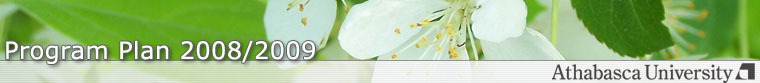 Program Requirements | Advising Services | 2008/2009 Program Plans | Glossary2-3 Year Business Diploma Holders
The program plans are intended to assist you in planning a program.  Please refer to the official regulations.